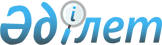 Техникалық және кәсіптік білімі бар мамандарды даярлауға 2012-2013 оқу жылына арналған мемлекеттік білім беру тапсырысын бекіту туралыМаңғыстау облысы әкімдігінің 2012 жылғы 04 мамырдағы № 83 қаулысы. Маңғыстау облысының Әділет департаментінде 2012 жылғы 08 маусымда № 2133 тіркелді

      «Қазақстан Республикасындағы жергiлiктi мемлекеттiк басқару және өзін-өзі басқару туралы» 2001 жылғы 23 қаңтардағы, «Бiлiм туралы» 2007 жылғы 27 шілдедегіҚазақстан Республикасының заңдарына сәйкес, облыс әкiмдігі ҚАУЛЫ ЕТЕДI:



      1. Қоса беріліп отырған техникалық және кәсiптiк білімі бар мамандарды даярлауға 2012-2013 оқу жылына арналған мемлекеттiк бiлiм беру тапсырысы бекiтiлсiн.



      2. Маңғыстау облысының экономика және бюджеттік жоспарлау басқармасы (Ш.Л. Ілмұханбетова) 2012-2013 оқу жылында техникалық және кәсіптік білім беру оқу орындарына қабылдаудың ұлғаюына сәйкес қаржыландыруды ұлғайтуды көздестірсін.



      3. Маңғыстау облысының қаржы басқармасы (М.Б. Әлібекова) кадрлар даярлауға көзделген қаржыландыру жоспары шегiнде бағдарламаның әкiмшiсi– Маңғыстау облысының бiлiм басқармасын қаржыландыруды қамтамасыз етсiн.



      4. Маңғыстау облысының бiлiм басқармасы (Д.Н. Жұмашева) техникалық және кәсiптiк білімі бар мамандарды даярлауға 2012-2013 оқу жылына арналған мемлекеттiк бiлiм беру тапсырысын орналастыруды қамтамасыз етсiн.



      5. Осы қаулының орындалауын бақылау облыс әкiмiнiң орынбасары Қ.Б. Жұмашевқа жүктелсiн.



      6. Осы қаулы ол алғаш ресми жарияланғаннан кейiн күнтiзбелiк он күн өткен соң қолданысқа енгiзiледi.      Облыс әкiмi                             Б. Мұхаметжанов      «КЕЛІСІЛДІ»      Маңғыстау облысы білім

      басқармасының бастығы

      Д.Н. Жұмашева

      04 мамыр 2012 жыл      Маңғыстау облысы

      жұмыспен қамтуды үйлестіру

      және әлеуметтік бағдарламалар

      басқармасының бастығы

      Г.М.Қалмұратова

      04 мамыр 2012 ж.      Маңғыстау облысы

      кәсіпкерлік және өнеркәсіп

      басқармасының бастығы

      Л.О. Олжабаева

      04 мамыр 2012 ж.      Маңғыстау облысы қаржы

      басқармасының бастығы

      М.Б. Әлібекова

      04 мамыр 2012 жыл      Маңғыстау облысы экономика

      және бюджеттік жоспарлау

      басқармасының бастығы

      Ш.Л. Ілмұханбетова

      04 мамыр 2012 жыл

Маңғыстау облысы әкімдігінің

2012 жылғы 04 мамыр

№ 83 қаулысымен

бекітілген Техникалық және кәсiптiк білімі бар мамандарды даярлауға 2012-2013 оқу жылына арналған мемлекеттiк бiлiм беру тапсырысы      Ескерту. 1-қосымша жаңа редакцияда - Маңғыстау облысы әкімдігіңің 2012.08.03 № 189 (жарияланғаннан кейін күнтізбелік он күн өткен соң қолданысқа енгізіледі) Қаулысымен.      Ескертпелер: аббревиатуралардың толық жазылуы:

      МКҚК – Мемлекеттік коммуналдық қазыналық кәсіпорын

      ЖШС – Жауапкершілігі шектеулі серіктестік
					© 2012. Қазақстан Республикасы Әділет министрлігінің «Қазақстан Республикасының Заңнама және құқықтық ақпарат институты» ШЖҚ РМК
				№Мамандықтың (кәсіп) өзгертілген коды мен атыОқушыларсаныБазалық біліміОқыту тіліОқумерзімі1. «Жаңаөзен кәсіптік лицейі» МКҚК
0503000 Слесарлық іс:0503012 Электр құрал жабдықтарын жөндеуші слесарь электрик259 сыныпқазақша2 ж. 10 ай1013000 Механоөңдеу, өлшеуіш –бақылау приборлары және машина жасау автоматикасы:101306 2 Бақылау өлшеу аспаптары және автоматика бойынша слесары259 сыныпқазақша2 ж. 10 ай1108000 Темір жол жылжымалы құрамдарын пайдалану және техникалық қызмет көрсету (түрлері бойынша):110806 2 Тепловоз машинисінің көмекшісі259 сыныпқазақша2 ж. 10 ай1114000 Пісіру ісі (түрлері бойынша):111404 2 Электргазымен пісіруші259 сыныпқазақша2 ж. 10 ай1201000 Автокөліктерге техникалық қызмет көрсету, жөндеу және пайдалану:120107 2 Автокөлікті жөндейтін слесарь259 сыныпқазақша2 ж. 10 ай1401000 Үйлер мен ғимараттарды салу және пайдалану:140115 2 Темір бетон және болат бұйымдарын монтаждаушы259 сыныпқазақша2 ж. 10 ай1402000 Жол құрылыс машиналарын техникалық пайдалану (түрлері бойынша):140216 2 Автомобиль кранының машинисі 259 сыныпқазақша2 ж. 10 ай1405000 Газ жабдықтау жүйесімен жабдықтарды монтаждау және пайдалану:140501 2 Газ құбырларын пайдалану және жөндеу слесары2511 сыныпқазақша10 ай1409000 Темір жол құрылысы, жол және жол шаруашылығы:140901 2 Жол монтері259 сыныпқазақша2 ж. 10 ай1211000 Тігін өндірісі және киімдерді моделдеу:121103 2 Тігінші2511 сыныпқазақша10 айЖиыны:2502. «Қаракия кәсіптік лицейі» МКҚК
0508000 Тамақтандыруды ұйымдастыру: 050801 2 Аспаз259 сыныпқазақша2 ж. 10 ай1201000 Автокөліктерге техникалық қызмет көрсету, жөндеу және пайдалану:120107 2 Автокөлік жөндейтін слесарь259 сыныпқазақша2 ж. 10 ай1304000 Электрондық есептеу техникасы және бағдарламалық қамтамасыздандыру (түрлері бойынша):130401 2 Электрондық есептеу машинасының операторы259 сыныпқазақша2 ж. 10 айЖиыны:753. «№ 1 кәсіптік лицейі» МКҚК
0508000 Тамақтандыруды ұйымдастыру: 050801 2 Аспаз259 сыныпқазақша2 ж. 10 ай1013000 Механоөңдеу, өлшеуіш-бақылау приборлары және машина жасау автоматикасы:101306 2 Бақылау өлшеу аспаптары және автоматика бойынша слесарь259 сыныпорысша2 ж. 10 ай1211000 Тігін өндірісі және киімдерді моделдеу:121106 2 Тігінші259 сыныпқазақша2 ж. 10 ай1304000 Электрондық есептеу техникасы және бағдарламалық қамтамасыздандыру (түрлері бойынша):130401 2 Электрондық есептеу машинасының операторы25259 сынып9 сыныпқазақша орысша2 ж. 10 ай2 ж. 10 ай1307000 Электр байланысы жүйелі құрлыстары мен сымдық тарату жүйелерін пайдалану:130702 2 Электр байланысы жүйелі құрлыстары мен сымдық тарату жүйелері электромонтері259 сыныпқазақша2 ж. 10 айЖиыны:1504. «Бейнеу кәсiптік лицейі» МКҚК
0508000 Тамақтандыруды ұйымдастыру:050801 2 Аспаз259 сыныпқазақша2 ж. 10 ай0809000 Мұнай және газ кен орындарын пайдалану (бейін бойынша):080905 2 Мұнай және газ алатын операторы259 сыныпқазақша2 ж. 10 ай1013000 Механоөңдеу, өлшеуіш- бақылау приборлары және машина жасау автоматикасы:101306 2 Бақылау өлшеу аспаптары және автоматика бойынша слесары259 сыныпқазақша2 ж. 10 ай1108000 Темір жол жылжымалы құрамдарын пайдалану және техникалық қызмет көрсету (түрлері бойынша):110806 2 Тепловоз машинисінің көмекшісі259 сыныпқазақша2 ж. 10 ай1201000 Автокөліктерге техникалық қызмет көрсету, жөндеу және пайдалану:120107 2 Көлікті жөндеу шебері259 сыныпқазақша2 ж. 10 ай1303000 Темір жол қозғалысында автоматика, телемеханиканы басқару:130302 2 Сигнал беру құрлысын орталықтандыру және блокадалау электромонтері2511 сыныпқазақша1 ж. 10 айЖиыны1505. «№ 018 кәсіптік мектебі» МКҚК
0901000 Электростанциялардың электро-жабдықтары, кіші станциялар және желілер (түрлері бойынша):090101 2 Электромонтер (барлығының атаулары)252511 сынып11 сыныпқазақша орысша10 ай10 ай1109000 Токарлық іс және металл өңдеу (түрлері бойынша):110901 2 Токарь252511 сынып11 сыныпқазақша орысша10 ай10 ай1112000 Өнеркәсіп машиналары және жабдықтарын пайдалану:111203 2 Жөндеуші-слесарь252511 сынып11 сыныпқазақша орысша10 ай10 ай1402000 Жол-құрылыс машиналарын техникалық пайдалану (түрлері бойынша):140217 2 Кран машинисі (краншы)252511 сынып11 сыныпқазақша орысша10 ай10 айЖиыны:200Барлығы:8256. «Маңғыстау энергетикалық колледжі» МКҚК
0514000 Бағалау (салалар және қолдану аясы бойынша):051401 3 Бағалаушы-сарапшы 25259 сынып 9 сынып қазақша орысша2 ж. 10 ай2 ж. 10 ай0816000 Химиялық технология және өндіріс (түрлері бойынша):081604 3 Техник-технолог25 9 сыныпқазақша3 ж. 10 ай0901000 Электростанциялардың электрожабдықтары, кіші станциялар және желілер (түрлері бойынша):090104 3 Техник-электрик2511 сыныпқазақша2 ж. 6 ай0902000 Электрмен қамтамасыз ету (салалары бойынша):090204 3 Техник-электрик 259 сыныпқазақша3 ж. 6 ай1014000 Машина құрылысының технологиясы (түрлері бойынша):101402 3 Техник-механик2525259 сынып 9 сынып11сынып қазақша орысшақазақша 3 ж. 6 ай3 ж. 6 ай2 ж. 6 ай1302000 Автоматтандыру және басқару (бейін бойынша):130202 3 Электромеханик 2525259 сынып 9 сынып11сынып қазақша орысшақазақша 3 ж. 10ай3 ж. 10 ай2 ж. 10 ай1303000 Темір жол қозғалысында автоматика, телемеханиканы басқару:130304 3 Электромеханик25259 сынып 9 сынып қазақша орысша3 ж. 10 ай3 ж. 10 ай1403000 Ішкі санитарлық-техникалық құрылғылар мен вентиляҒцияны монтаждау және пайдалану (түрлері бойынша):140309 3 Техник-сантехник 25259 сынып 11 сынып орысшақазақша3 ж. 6 ай2 ж. 6 айЖиыны:3757. «Маңғыстау политехникалық колледжі» МКҚК
0801000 Мұнай және газ скважиналары және бұрғылау жұмысының технологиясы (бейін бойынша):080114 3 Техник-технолог259 сынып қазақша3 ж. 10 ай0802000 Мұнай-газ құбырлары мен қоймаларын салу және пайдалану:080204 3 Техник-механик 2511 сыныпқазақша2 ж. 10 ай0805000 Мұнай мен газды сақтау және тасымалдау:080502 3 Техник-технолог 259 сыныпқазақша3 ж. 10 ай0809000 Мұнай және газ кен орындарын пайдалану (бейін бойынша):080922 3 Техник-технолог 259 сыныпқазақша3 ж. 10 ай0816000 Химиялық технология және өндіріс (түрлері бойынша):081604 3 Техник-технолог259 сыныпқазақша3 ж. 10 ай1014000 Машина құрылысының технологиясы (түрлері бойынша):101402 3 Техник-механик2511 сыныпқазақша2 ж. 6 ай1108000 Темір жол жылжымалы құрамдарын пайдалану және техникалық қызмет көрсету (түрлері бойынша):110821 3 Электромеханик259 сыныпқазақша3 ж. 10 ай1114000 Пісіру ісі (түрлері бойынша):111406 3 Техник-механик259 сыныпқазақша3 ж. 6 ай1201000 Автокөліктерге техникалық қызмет көрсету, жөндеу және пайдалану:120113 3 Техник-механик259 сыныпқазақша3 ж. 10 ай1203000 Теміржол көлігімен тасымалдауды ұйымдастыру және басқару:120305 3 Техник259 сыныпқазақша3 ж. 10 ай1302000 Автоматтандыру және басқару (бейін бойынша):130203 3 Электромеханик259 сыныпқазақша3 ж. 10 ай1304000 Электрондық есептеу техникасы және бағдарламалық қамтамасыздандыру (түрлері бойынша): 130404 3 Техник-бағдарламашы25259 сынып11 сынып 

 орысшақазақша3 ж. 10 ай2 ж. 10 ай1401000 Үйлер мен ғимараттарды салу және пайдалану:140121 3 Құрылыс-технигі25259 сынып11 сыныпорысшақазақша3 ж. 6 ай2 ж. 6 ай1412000 Құрылыс бұйымдары мен конструкциялар өндірісі:141209 3 Техник-технолог259 сыныпқазақша3 ж. 6 ай1514000 Экология және табиғат ресурстарын тиімді пайдалану(салалар бойынша):151409 3 Эколог259 сыныпқазақша3 ж. 10 ай1517000 Төтенше жағдайда қорғану (бейін бойынша):151703 3 Техник 25259 сынып9 сыныпқазақшаорысша3 ж. 10 ай3 ж. 10 айЖиыны:4758. «Маңғыстау политехникалық колледжі» МКҚК Форт-Шевченколық филиалы
0809000 Мұнай және газ кен орындарын пайдалану (бейін бойынша):080922 3 Техник-технолог 259 сыныпқазақша3 ж. 10 ай1201000 Автокөлікті жөндеу, пайдалану және қызмет көрсету:12013 3 Техник-механик259 сыныпқазақша3 ж. 10 ай1401000 Үйлер мен ғимараттарды салу және пайдалану:140121 3 Құрылыс-технигі259 сыныпқазақша3 ж. 6 айЖиыны:759. «Маңғыстау өнер колледжі» МКҚК 
0404000 Аспаптық -орындау және музыкалық өнер эстрадасы(түрлері бойынша):040401 3 Балалар музыка мектебінің оқытушысы, концертмейстер040402 3 Балалар музыка мектебінің оқытушысы, оркестр әртісі (басшы)040403 3 Балалар музыка мектебінің оқытушысы, ұлттық аспаптар ансамблінің,оркестрінің әртісі (басшы)040404 3 Балалар музыка мектебінің оқытушысы, эстрадалық аспаптар оркестрінің әртісі (басшы)2

 3

 215

 

 29 сынып

 9 сынып

 9 сынып 11 сынып

 

 9 сыныпқазақша орысша

 қазақша орысшақазақша орысша

 

 қазақша орысша3 ж. 10 ай3 ж. 10 ай

 3 ж. 10 ай3 ж. 10 ай3 ж. 10 ай2 ж. 10 ай

 

 3 ж. 10 ай3 ж. 10 ай0405000 Хор дирижеры:040501 3 Оқытушы, хормейстер59 сыныпқазақша орысша3 ж. 10 ай3 ж. 10 ай0407000 Ән салу:040701 3 Академиялық ән салу әртісі, ансамбль солисі2

 411 сынып

 9 сыныпқазақшаорысшақазақшаорысша2 ж. 10 ай2 ж. 10 ай3 ж. 10 ай3 ж. 10 ай0408000 Хореография өнері040802 3 Би ансамблі әртісі739 сынып11 сыныпқазақшаорысша2 ж. 10 ай1 ж. 10 ай0412000 Кескіндеу, мүсіндеу және графика (түрлері бойынша):041201 3 Суретші1159 сынып11 сыныпқазақша орысша3 ж. 10 ай2 ж. 10 айЖиыны: 7010. «Маңғыстау техникалық колледжі» МКҚК
0518000 Есеп және аудит (салалар бойынша):051803 3 Бухгалтерлік есеп жөніндегі экономист және шаруашылық қызметін талдау2511 сыныпқазақша1 ж. 10 ай0809000 Мұнай және газ кен орындарын пайдалану (бейін бойынша)080922 3 Техник-технолог259 сыныпқазақша3 ж. 10 ай1114000 Пісіру ісі (түрлері бойынша)111406 3 Техник-механик259 сыныпқазақша3 ж. 6 ай1201000 Автокөліктерге техникалық қызмет көрсету, жөндеу және пайдалану:120112 3 Техник-механик259 сыныпқазақша3 ж. 10 айЖиыны: 10011. «Оразмағанбет Тұрмағанбетұлы атындағы Жаңаөзен мұнай және газ колледжі» МКҚК
0507000 Қонақ үйі шаруашылығына қызмет көрсету және ұйымдастыру:050706 3 Қызмет көрсетуші менеджер 259 сыныпқазақша3 ж. 6 ай0801000 Мұнай және газ скважиналары және бұрғылау жұмысының технологиясы (бейін бойынша):080114 3 Техник-технолог259 сыныпқазақша3 ж. 10 ай0802000 Мұнай-газ құбырлары мен қоймаларын салу және пайдалану:080204 3 Техник-механик259 сыныпқазақша3 ж. 10 ай0805000 Мұнай мен газды сақтау және тасымалдау:080502 3 Техник-технолог259 сыныпқазақша3 ж. 10 ай0807000 Мұнай және газ өнімдерін техникалық жабдықтарды жөндеу және қызмет көрсету:080703 3 Техник-механик 259 сыныпқазақша3 ж. 10 ай0808000 Мұнай өңдейтін және химиялық өнеркәсіп жабдықтарын техникалық күту және жөндеу (түрлері бойынша):080803 3 Техник-механик 259 сыныпқазақша3 ж. 10 ай0809000 Мұнай және газ кен орындарын пайдалану(бейін бойынша):080922 3 Техник-технолог2511 сыныпқазақша2 ж. 10 ай0819000 Мұнай және газды қайта өңдеу технологиясы:081907 3 Техник-технолог 259 сыныпқазақша3 ж. 10 ай0901000 Электростанциялардың электрожабдықтары, кіші станциялар және желілер (түрлері бойынша):090104 3 Техник-электрик259 сыныпқазақша3 ж. 6 ай0911000 Электромеханикалық құралдарды техникалық пайдалану, қызмет көрсету және жөндеу электрі (түрлері бойынша):091101 3 Электромеханик259 сыныпқазақша3 ж. 10 ай1108000 Темір жол жылжымалы құрамдарын пайдалану және техникалық қызмет көрсету (түрлері бойынша):110821 3 Электромеханик259 сыныпқазақша3 ж. 10 ай1203000 Теміржол көлігімен тасымалдауды ұйымдастыру және басқару:120305 3 Техник2511 сыныпқазақша2 ж. 10 ай1302000 Автоматтандыру және басқару (бейін бойынша):130203 3 Электромеханик259 сыныпқазақша3 ж. 10 ай1304000 Электрондық есептеу техникасы және бағдарламалық қамтамасыздандыру (түрлері бойынша):130404 3 Техник-бағдарламашы259 сыныпқазақша3 ж. 10 ай1401000 Үйлер мен ғимараттарды салу және пайдалану:140121 3 Құрылыс-технигі2511 сыныпқазақша2 ж. 6 ай1410000 Автомобиль жолдары мен аэродромдар салу және пайдалану:141001 3 Құрылысшы-техник259 сыныпқазақша3 ж. 6 айЖиыны:40012. «Маңғыстау облыстық медициналық колледжі» МКҚК 
0301000 Емдеу ісі:030101 3 Жалпы практикадағы фельдшері2511 сыныпқазақша2 ж. 10 ай0302000 Медбикелік іс:030203 3 Жалпы практикадағы медбикесі2511 сыныпқазақша2 ж. 10 ай0305000 Лабораториялық диагностика:030501 3 Лаборант-дәрігердің көмекшісі2511 сыныпқазақша2 ж. 10 ай0309000 Акушерлік іс:030901 3 Жалпы практикадағы акушер2511 сыныпқазақша2 ж. 10 айЖиыны:10013. «Маңғыстау гуманитарлық колледжі» МКҚК
0101000 Мектепке дейінгі білім беру және тәрбиелеу:010101 3 Мектепке дейінгі ұжымдардың тәрбиешісі25259 сынып11 сыныпқазақшақазақша3 ж. 10 ай2 ж. 10 ай010300 0 Дене тәрбиесі және спорт:010302 3 Дене тәрбиесі және спорт пәнінің мұғалімі259 сыныпорысша3 ж. 10 ай0105000 Бастауыш білім беру:010501 3 Бастауыш білім беру мұғалімі:010503 3 Шетел тілінен бастауыш білім беру мұғалімі2525259 сынып9 сынып9 сыныпқазақшаорысшақазақша3 ж. 10 ай3 ж. 10 ай 3 ж. 10 ай0107000 Технология:0107013Технология пәнінің негізгі білім беру мұғалімі2511 сыныпқазақша2 ж. 10 айЖиыны:17514. «Бейнеу гуманитарлық-экономикалық колледжі» МКҚК
010100 0 Мектепке дейінгі білім беру және тәрбиелеу:010101 3 Мектепке дейінгі мекеме тәрбиешісі2511 сыныпқазақша2 ж. 10 ай0111000 Негізгі орта білім:011101 3 Қазақ тілі және әдебиеті мұғалімі 010505 3 Орыс тілі және әдебиеті  мұғалімі25

 259 сынып

 9 сыныпқазақша

 қазақша3 ж. 10 ай

 3 ж. 10 ай010300 0 Дене тәрбиесі және спорт:010302 3 Дене тәрбиесі және спорт пәнінің мұғалімі259 сыныпқазақша3 ж. 10 ай0105000 Бастауыш білім беру:010501 3 Бастауыш білім беру мұғалімі259 сыныпқазақша3 ж. 10 айЖиыны:12515. «Маңғыстау туризм колледжі» МКҚК
0507000 Қонақ үй шаруашылығына қызмет көрсетуді ұйымдастыру:050706 3 Қызмет көрсетуші менеджер 25259 сынып11 сыныпқазақшаорысша3 ж. 6 ай2 ж. 6 ай0508000 Тамақтандыруды ұйымдастыру:050806 3 Қызмет көрсетуші менеджер 25259 сынып9 сыныпқазақшаорысша3 ж. 6 ай3 ж. 6 ай0511000 Туризм (салалары бойынша):051104 3 Менеджер 25259 сынып9 сыныпқазақшаорысша3 ж. 6 ай3 ж. 6 ай0512000 Аудармашы ісі (түрлері бойынша):051202 3 Гид-аудармашы25259 сынып9 сыныпқазақшаорысша2 ж. 10 ай2 ж. 10 айЖиыны:20016. «Жаңаөзен политехникалық колледжі» ЖШС
0416000 Сәулет:041603 3 Жобалаушы -техник259 сыныпқазақша3 ж. 10 ай0506000 Шаштараз өнері және сәндік косметика:050606 3 Суретші-модельер 259 сыныпқазақша3 ж. 6 ай0601000 Метрология, стандарттау және сертификаттау (салалар бойынша):060102 3 Техник-метролог259 сыныпқазақша3 ж. 10 ай1108000 Темір жол жылжымалы құрамдарын пайдалану және техникалық қызмет көрсету (түрлері бойынша):110821 3 Электромеханик259 сыныпқазақша3 ж. 10 ай1201000 Автокөліктерге техникалық қызмет көрсету, жөндеу және пайдалану:120112 3 Техник-механик259 сыныпқазақша3 ж. 10 ай1211000 Тігін өндірісі және киімдерді моделдеу:121108 3 Модельер-конструктор2511 сыныпқазақша2 ж. 6 ай1305000 Ақпараттық жүйелер (қолдану саласы бойынша):130502 3 Техник-бағдарламашы2511 сыныпқазақша1 ж. 10 ай1401000 Үйлер мен ғимараттарды салу және пайдалану: 140121 3 Құрылыс-технигі2511 сыныпқазақша2 ж. 6 ай1405000 Газ жабдықтау жүйесі мен жабдықтарды монтаждау және пайдалану:140504 3 Газ объектілері құралдарын пайдалану технигі259 сыныпқазақша3 ж. 10 айЖиыны:22517. «М.Тынышбаев атындағы Қазақ көлік және коммуникациялар академиясының Ақтау көлік колледжі» ЖШС
1206000 Жол қозғалысын ұйымдастыру:120602 3 Техник2511 сыныпорысша2 ж. 10 айЖиыны:2518. ЖШС «Каспий «педагогика және салалық технологиялар колледжі»
010100 0 Мектепке дейінгі білім беру және тәрбиелеу:010101 3 Мектепке дейінгі ұжымдардың тәрбиешісі259 сыныпқазақша3 жыл 10 ай0105000 Бастауыш білім беру:010501 3 Бастауыш білім беру мұғалімі:259 сыныпқазақша3 жыл 10 ай0511000 Туризм (салалары бойынша):051104 3 Менеджер259 сыныпқазақша3 жыл 6 айЖиыны:75Барлығы колледждер бойынша:2420Облыс бойынша:3245